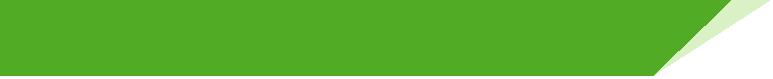 单板计算机工业主板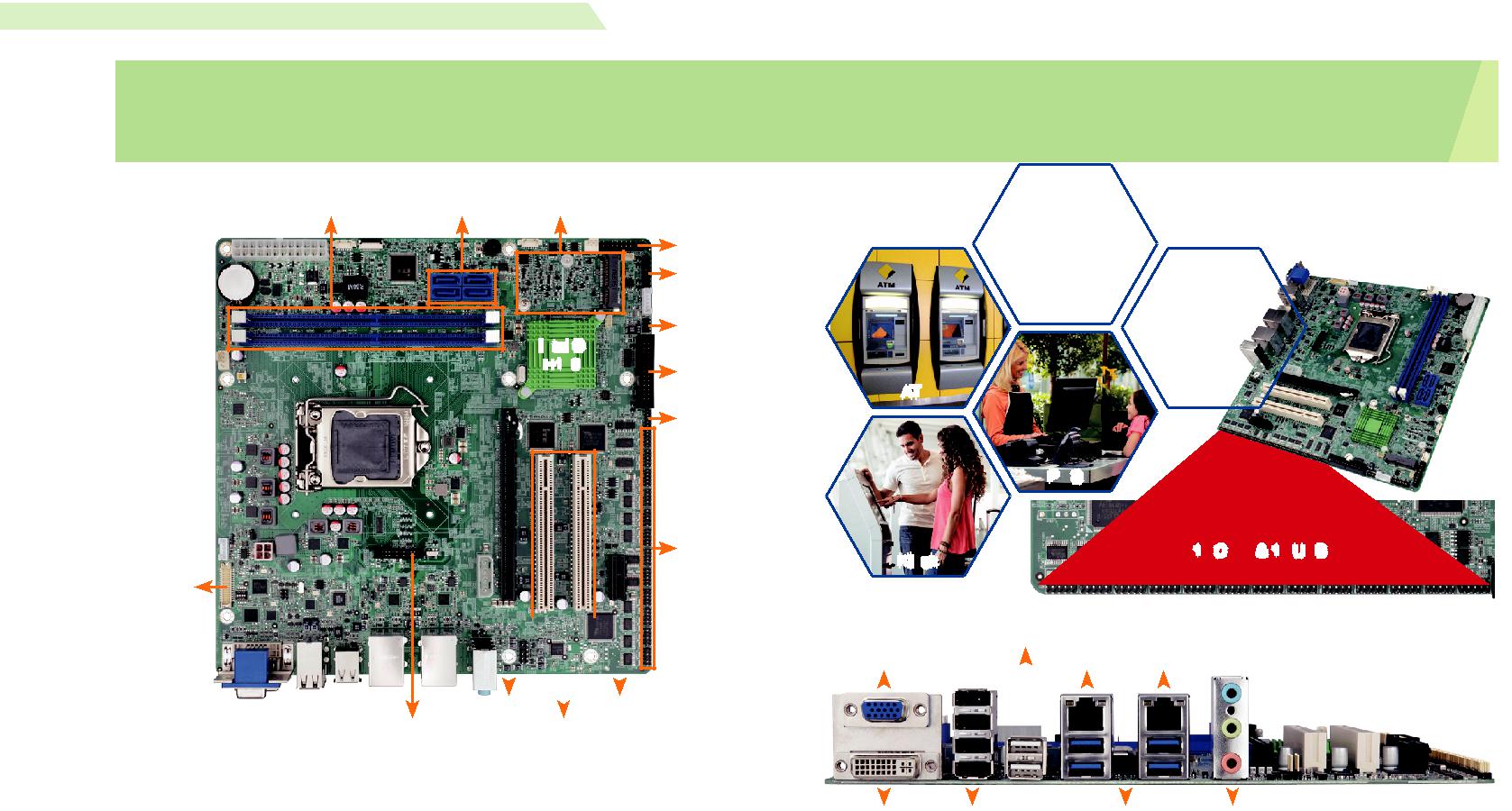 w w w . i e i w o r l d . c o m . c nDDR4, Dual Independent Displays VGA/ DVI-I/LVDS, Dual GbE LAN, USB 3.1Gen 1 (5Gb/s),TPM前面板USBIntel ®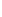 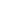 H110	LPT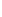 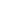 DIO12 x COMLVDS产品规格CPU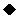 LGA1151 插槽支持 第六代 Intel® Core ™ i7/i5/i3, Celeron®, and Pentium® 处理器 芯片组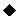 Intel® skylake H110内存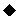 Two 288-pin 2133MHz 双通道 DDR4 SDRAM 无缓冲 DIMM 最高支持 64GB BIOS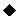 UEFI BIOS图形引擎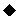 Intel® HD 显卡 Gen 9 Engines with 16 低功耗执行单元 , 支持 DX2015, OpenGL 5.X 以OpenCL2.x, ES 2.0 显示输出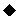 独立双显1 x VGA ( 最高达 1920x1200@60Hz)1 x DVI-I ( 最高达 1920x1200@ 60Hz)1 x 18/24-bit 双通道 LVDS ( 最高达 1920x1200@60Hz)1 x iDP 接口用于 HDMI, LVDS, VGA, DVI, DP ( 最高达 1920x1200@60Hz)网络LAN1: RTL 8111GN 控制器LAN2: RTL 8111GN 控制器外部 I/O 接口4 x USB 3.16 x USB 2.0内部 I/O 接口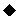 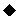 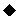 1 x KB/MS (1x6 pin)	2 x RS-232/422/485 (2x5 pin, P-=2.0)1 x LPT (2x13 pin, P=2.54)	2 x USB 2.0 (2x4 pin, P=2.0)4 x SATA 6Gb/s	10 x RS-232 (2x5 pin, P=2.0)SMBus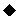 1 x SMBus (1x4 pin)TPM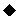 1 x TPM (2x10 pin)音频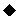 Realtek ALC662 HD 音频编解码器支持 5.1-channel3 x 音频插孔 ( 音频输出 , 音频输入 , 麦克风输入）on rear IO1 x 前置音频 (2x5 pin)前面板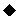 1 x 前面板 (2x7 pin, 电源 LED, HDD LED, 扬声器 , 电源按钮 , 重启按钮 )LAN LED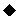 2 x LAN LED (1x2 pin)I²C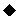 1 x I²C (1x4 pin)扩展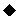 1 x PCIe x16 插槽 (Gen3)	1 x 全 / 半长 PCIMini 卡插槽1 x PCIe x1 插槽 (Gen2)	2 x PCI 插槽 看门狗定时器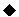 软件可编程并支持 1~255 秒系统复位 数字 I/O: 8-bit 数字 I/O (2x5 pin)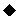 风扇接口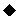 1 x CPU 智能风扇 (1x4 pin)1 x 系统风扇 (1x3 pin) 电源 : ATX/AT 电源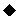 功耗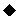 3.3V@ 0.93A, 5V@2.99A, 12V@6.88A, 5VSB@0.02A (Intel® Core ™ i7-6700K 4.0GHz CPU 以及 16GB ( 两个 8GB) 2133 MHz DDR4 内存 ) 工作温度 : -20°C ~ 60°C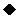  存储温度 : -30°C ~ 70°C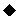  工作湿度 : 5% ~ 9%, 无冷凝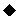  重量 : GW: 1200g / NW: 700g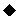  CE/FCC 标准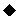 支持多个PCI 扩展卡DVI-I	4 x USB 2.0	4 x USB 3.1 Gen 1	音频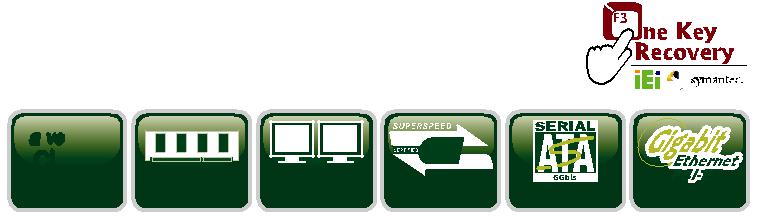 产品特征支持第六/七代 LGA1151 Intel® Core™ i7/i5/i3, 奔腾®或赛扬®处理器双通道 DDR4 2133MHz 最高支持 64GB支持双显 VGA/DVI-I/LVDS支持 USB 3.0 and SATA 6Gb/s12 COM & 12 USBIEI 一键恢复解决方案可快速创建 OS 备份和恢复包装清单订购信息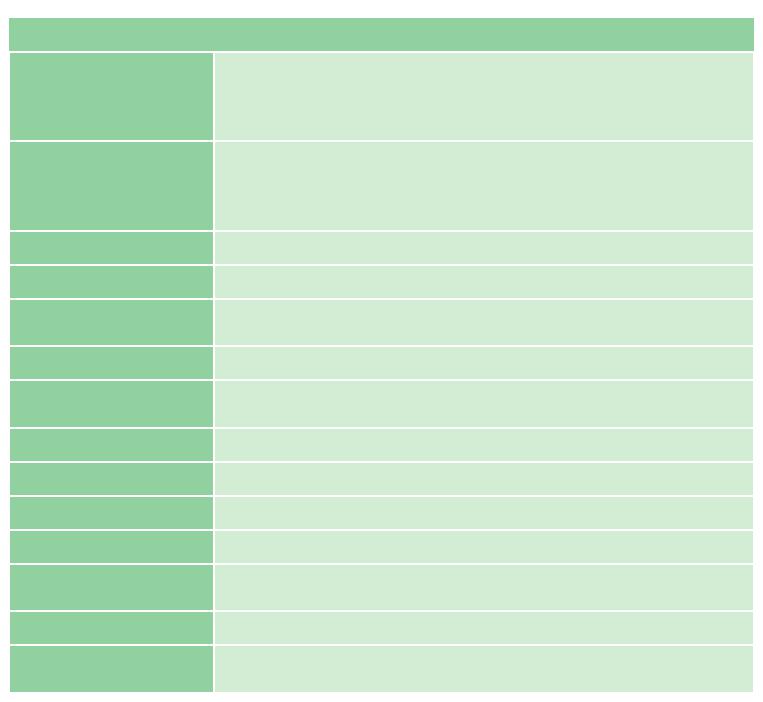 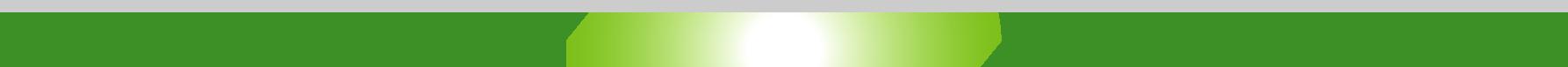 IMB-H110-2019-V10IMB-H110SATA 6Gb/s, HD 音频和 RoHSIntel® Core™ i7/i5/i3, Pentium® or Celeron® processor,microATX主板支持 14nm LGA1151Intel® Core™ i7/i5/i3, Pentium® or Celeron® processor,双通道 DDR4 21334 x SATA 6Gb/s  全尺寸PCIe MiniMHz4 x SATA 6Gb/s  全尺寸PCIe Mini1 x PCIe x161 x PCIe x161 x PCIe x161 x PCIe x11 x PCIe x11 x PCIe x11 x PCIe x161 x PCIe x161 x PCIe x161 x PCIe x11 x PCIe x11 x PCIe x1iDP2 x PCI2 x PCI2 x PCI2 x PCI2 x PCIATMPOSPOSPOSKiosk12 COM & 12 USB12 COM & 12 USBKiosk2 x USB 2.02 x USB 2.02 x USB 2.02 x USB 2.0VGAVGALAN1LAN1LAN2LAN2LAN2LAN2Native3USBPCIe34 2133USB6Gen.34 2133Dual Display   USB 3.16DDRDual Display   USB 3.1SATA Gb/s   PCIe GbE1 x IMB-H110 motherboard2 x SATA cable1 x I/O shielding1 x QIG料号.描述microATX motherboard supports 14nm LGA1151 Intel® Core™IMB-H110-R10i7/i5/i3, Pentium® or Celeron® processor supported, DDR4, DualIMB-H110-R10independent displays VGA/DVI-I/LVDS, Dual GbE LAN, USB 3.1independent displays VGA/DVI-I/LVDS, Dual GbE LAN, USB 3.1Gen 1 (5Gb/s), SATA 6Gb/s, HD Audio and RoHSmicroATX Motherboard supports 14nm LGA1151 6th GenerationIMB-H110-ECO-R10Intel® Core™ i7/i5/i3, Pentium® or Celeron® processor perIMB-H110-ECO-R10Intel® H110, DDR4, VGA/DVI-I/LVDS, Dual GbE LAN, USB 3.1Intel® H110, DDR4, VGA/DVI-I/LVDS, Dual GbE LAN, USB 3.1Gen 1 (5Gb/s), SATA 6Gb/s, HD Audio, ECO Packing and RoHS19800-000049-RSLPT flat cable, 240mm, P=2.5419800-000075-RSPS/2 KB/MS cable with bracket, 220mm, P=2.019800-000200-100-RSRS-232 cable with bracket, Dual 10-pin to dual DB-9, 300mm,19800-000200-100-RSP=2.0P=2.032102-000100-200-RSSATA power cable, MOLEX 5264-4P to SATA15PCF-115XA-R10High performance LGA1155/LGA1156 cooler kit, 1U chassisCF-115XA-R10compatible, 73Wcompatible, 73WCF-115XE-R10High performance LGA1155/LGA1156 cooler kit, 95WDP-DP-R10DisplayPort to DisplayPort converter board (for IEI iDP connector)DP-DVI-R10DisplayPort to DVI-D converter board (for IEI iDP connector)DP-HDMI-R10DisplayPort to HDMI converter board (for IEI iDP connector)DP-LVDS-R10DisplayPort to 24-bit dual-channel LVDS converter board (for IEIDP-LVDS-R10iDP connector)iDP connector)DP-VGA-R10DisplayPort to VGA converter board (for IEI iDP connector)TPM-IN02-R2020-pin Infineon TPM 2.0 module, software management tool,TPM-IN02-R20firmware v5.5firmware v5.5